Websites and AppsDue to the COVID-19 pandemic, we’ve decided to give you a list of some additional activities, websites and apps available to help your child to learn. Please remember that these are just suggestions to keep your child’s mind active and learning. You can pick as many of these optional activities below as you like over the coming weeks.Each subject provides sample activities your child can engage in as well as websites and apps to foster their motivation to continue to learn at home. Please continue to follow the work assigned by your child’s class teacher and use this as additional optional work for your child to engage in.Right click over the web link and click ‘open hyperlink’. It will take you straight to the website.Hope you are all keeping well and we look forward to seeing you all soon. 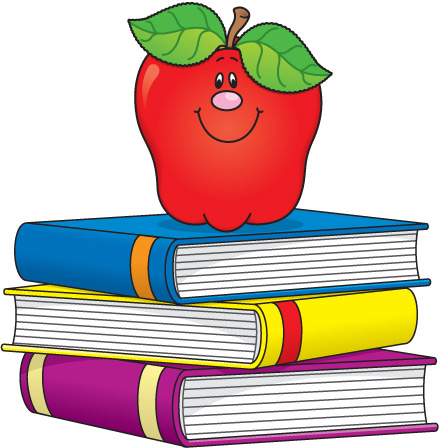 MathsMathsMathsMathsActivities:Activities:Activities:Tables: Can you recite your tables? Ask someone to test you on a particular table. Can you write out your tables and beat your time?Number: Think of a number and write out all the ways this number can be made. Eg. 20 (10 + 10) (10 x 2) (40  ÷ 2) etc. Weight and Capacity: Try out some baking, can you weigh and measure the ingredients correctly?Length: Estimate and measure your family member’s heights using a measuring tape. Compare the differences between everyone’s heights. What else can you measure?Timetable: Write a timetable of your day by using analogue or digital time. Symmetry: Draw a symmetrical picture or pattern. Can you draw a tessellated pattern?Shapes: Go on 2D or 3D shapes hunt around your house. What can you find? Money: Set up a shop and price the objects. Ask a sibling or adult to play with you. Area: Using lego or blocks make a field or a house; measure the area with a ruler. Problem Solving: Write a maths problem and challenge someone at home to complete the problem. Did they master it? If not, show them how. Swap over and ask them to write some for you. Websites: Topmarks IXLFunbrainProdigy MathsMath PlaygroundSplash LearnMath Game TimeTimes Tables (app)ICT gamesWebsites: Topmarks IXLFunbrainProdigy MathsMath PlaygroundSplash LearnMath Game TimeTimes Tables (app)ICT gamesWebsites: Topmarks IXLFunbrainProdigy MathsMath PlaygroundSplash LearnMath Game TimeTimes Tables (app)ICT gameshttps://www.topmarks.co.uk/https://ie.ixl.com/https://www.funbrain.com/https://www.prodigygame.com/pages/math-coaching/https://www.mathplayground.com/https://www.splashlearn.com/http://www.mathgametime.com/https://teachingtables.co.uk/https://www.ictgames.com/mobilePage/index.htmlGaeilgeGaeilgeGaeilgeGaeilgeActivities:Activities:Activities:Practise your briathra. Write out verbs in the tenses you’ve done already. Ask a family member to quiz you on them. Listen to 10 minutes of gaeilge a day to keep your mind refreshed. You can find gaeilge on TG4, radió na gaeltachta or any of the links below. Write 10 words you heard and draw a picture of what they mean. Listen to the aimsir and draw pictures to represent the weather forecasted.Draw a picture and label as many parts of the picture you can in gaeilge.Pick a topic and have a race with your family member who can write down or call out more words related to that topic eg. Scoil – múinteoir, clár bán, mála scoile, peann luaidhe etc. Open your gaeilge book on the chapters we have completed already, ask your family members to call out words in English. Can you remember the gaeilge words for them? Do a quick quiz on some of the gaeilge litriú we have completed already. How many can you remember?Websites:Scéalta – stories

Acmhainní – resources
Físeáin/Scannáin – videos/ moviesWebsites:Scéalta – stories

Acmhainní – resources
Físeáin/Scannáin – videos/ moviesWebsites:Scéalta – stories

Acmhainní – resources
Físeáin/Scannáin – videos/ movieshttps://soundcloud.com/forasnagaeilge/sets/timpeall-an-tihttps://soundcloud.com/forasnagaeilge/sets/an-gum-1https://soundcloud.com/…/leabhar-do-phaisti-seachain-do-bhr…https://seideansi.ie/
https://www.duolingo.com/
https://www.twinkl.ie/…/reading-comprehension-worksheets-ro…https://www.rte.ie/rnag/Cúla 4 – cláracha & cartúin
https://www.youtube.com/channel/UCusPSXmu_J8eKbEz0duYVfQCúla 4 (ar an teilifís)
TG4 – Shrek as Gaeilge
https://mega.nz/…English English English English Activities:Activities:Read, read and read! Reading is one of the best things you can do. If you do not have access to books at home, the Cork County Library app has access to numerous titles.Read to a younger sibling or family member.Write a chapter summary of a book that you are currently reading or have read in the past. Create a book report based on a book you have read.Make a comic strip of your favourite part of the book.Design a new book cover for your favourite bookWrite an alternative ending to a book or movie you have recently read or watched. Write a diary entry in role as a character in the book.Write a short story with the title ‘When my pet began to talk’.Write a speech to debate ‘Children should wear school uniforms to school’.Make a list of things you would do if you were the President of Ireland today.Write a report of your favourite animal.Create a poem about covid19.Imagine you had the opportunity to interview your favourite celebrity; write a list of the questions you would ask him or her. Write a review of a movie you recently watched. Include information about the characters, the plot, the setting etc. Would you recommend this movie? Why? Why not?Write the steps involved in a recipe you followed. Write instructions how to follow a procedure eg. Make a sandwich, putting on a wash, making your bed etc. Make a postcard to send to one of your friends or family members. Tell them what you have gotten up to since you’ve been at home. If you had 3 wishes, what would they be? Write a short paragraph of your wishes (You cannot wish for more wishes!!).Read, read and read! Reading is one of the best things you can do. If you do not have access to books at home, the Cork County Library app has access to numerous titles.Read to a younger sibling or family member.Write a chapter summary of a book that you are currently reading or have read in the past. Create a book report based on a book you have read.Make a comic strip of your favourite part of the book.Design a new book cover for your favourite bookWrite an alternative ending to a book or movie you have recently read or watched. Write a diary entry in role as a character in the book.Write a short story with the title ‘When my pet began to talk’.Write a speech to debate ‘Children should wear school uniforms to school’.Make a list of things you would do if you were the President of Ireland today.Write a report of your favourite animal.Create a poem about covid19.Imagine you had the opportunity to interview your favourite celebrity; write a list of the questions you would ask him or her. Write a review of a movie you recently watched. Include information about the characters, the plot, the setting etc. Would you recommend this movie? Why? Why not?Write the steps involved in a recipe you followed. Write instructions how to follow a procedure eg. Make a sandwich, putting on a wash, making your bed etc. Make a postcard to send to one of your friends or family members. Tell them what you have gotten up to since you’ve been at home. If you had 3 wishes, what would they be? Write a short paragraph of your wishes (You cannot wish for more wishes!!).Websites: Phonics PlayPhonics BloomKids World FunStory Starter ShedThe Literacy ShedScholasticAudibleTyping ClubFree ebooksFun English GamesWebsites: Phonics PlayPhonics BloomKids World FunStory Starter ShedThe Literacy ShedScholasticAudibleTyping ClubFree ebooksFun English Gameshttps://www.phonicsplay.co.uk/#https://www.phonicsbloom.com/https://www.kidsworldfun.com/https://www.literacyshed.com/story-starters.htmlhttps://www.literacyshed.com/home.htmlhttp://www.scholastic.com/teachers/story-starters/https://www.audible.co.uk/?source_code=M2M30DFT1BkSH1015140059&ds_rl=1235674&ipRedirectOverride=truehttps://www.typingclub.com/https://www.oxfordowl.co.uk/for-home/find-a-book/library-page/http://www.funenglishgames.com/https://www.phonicsplay.co.uk/#https://www.phonicsbloom.com/https://www.kidsworldfun.com/https://www.literacyshed.com/story-starters.htmlhttps://www.literacyshed.com/home.htmlhttp://www.scholastic.com/teachers/story-starters/https://www.audible.co.uk/?source_code=M2M30DFT1BkSH1015140059&ds_rl=1235674&ipRedirectOverride=truehttps://www.typingclub.com/https://www.oxfordowl.co.uk/for-home/find-a-book/library-page/http://www.funenglishgames.com/SESESESESESESESEActivities: Activities: List as many Irish counties as you can. Use an atlas or the internet to find any you were missing. Challenge yourself even more and see if you can divide them up into provinces, list some rivers, mountains or towns in these counties. Make a county project. Pick a county of your choice and create a county profile. Include the county flag, county shape, towns in the county, rivers, mountains, lakes, famous people from this county and any other relevant information necessary. You can type it, write it or make a chart. You decide!Do similar to above using a country in Europe. Include it’s capital city, other cities, country flag, mountains, lakes, rivers, food, sport, tourist attractions, animals and any other relevant information necessary. Can you name all the capital cities of the countries in Europe? Can you identify the flags of the countries in Europe?Draw a map of your local town, include shops and important buildings in the area. Go for a nature walk, can you identify the trees and flowers you are passing? Go on a minibeast hunt. Look under rocks and other cosy places for insects. What minibeasts can you find?Make a time capsule as you are living through a very important time in history. Write about what is going on in the world right now. Include some newspaper clippings if they are available. If not, perhaps you could print some pictures from the internet. Pick a famous historical person and create a project on them. Who were they? Why are they famous? What was their life like? What would you say to him or her if you met them?Pick a historical time where something significant happened in the world eg. world war 2, the famine, 1916 etc. Watch some videos on YouTube about this time. Document some things you learned. Have a chat with an older sibling, parent or guardian. Chat about the differences in life today compared to when they were younger. Maybe you have the chance to skype or call a grandparent, chat to them about their life as a child.Write a letter to yourself in 50 years. Document what life is like now – what do you wear? What do you eat? What do you do to entertain yourself? What do you imagine your life to be like in 50 years time? Put this letter away somewhere safe to be opened in the future. Search online on https://www.sfi.ie/engagement/discover-primary-science-and-maths/activities-search/index.xml and pick some experiments you can attempt in which you have the materials at home.Give yourself a STEM challenge. Perhaps you can use lego, blocks or even recycled materials. Can you make a boat, a rocket, a racing car, a tower, an airplane, a parachute, a car or a tractor?List as many Irish counties as you can. Use an atlas or the internet to find any you were missing. Challenge yourself even more and see if you can divide them up into provinces, list some rivers, mountains or towns in these counties. Make a county project. Pick a county of your choice and create a county profile. Include the county flag, county shape, towns in the county, rivers, mountains, lakes, famous people from this county and any other relevant information necessary. You can type it, write it or make a chart. You decide!Do similar to above using a country in Europe. Include it’s capital city, other cities, country flag, mountains, lakes, rivers, food, sport, tourist attractions, animals and any other relevant information necessary. Can you name all the capital cities of the countries in Europe? Can you identify the flags of the countries in Europe?Draw a map of your local town, include shops and important buildings in the area. Go for a nature walk, can you identify the trees and flowers you are passing? Go on a minibeast hunt. Look under rocks and other cosy places for insects. What minibeasts can you find?Make a time capsule as you are living through a very important time in history. Write about what is going on in the world right now. Include some newspaper clippings if they are available. If not, perhaps you could print some pictures from the internet. Pick a famous historical person and create a project on them. Who were they? Why are they famous? What was their life like? What would you say to him or her if you met them?Pick a historical time where something significant happened in the world eg. world war 2, the famine, 1916 etc. Watch some videos on YouTube about this time. Document some things you learned. Have a chat with an older sibling, parent or guardian. Chat about the differences in life today compared to when they were younger. Maybe you have the chance to skype or call a grandparent, chat to them about their life as a child.Write a letter to yourself in 50 years. Document what life is like now – what do you wear? What do you eat? What do you do to entertain yourself? What do you imagine your life to be like in 50 years time? Put this letter away somewhere safe to be opened in the future. Search online on https://www.sfi.ie/engagement/discover-primary-science-and-maths/activities-search/index.xml and pick some experiments you can attempt in which you have the materials at home.Give yourself a STEM challenge. Perhaps you can use lego, blocks or even recycled materials. Can you make a boat, a rocket, a racing car, a tower, an airplane, a parachute, a car or a tractor?Websites:News 2dayNational GeographicNASA Kids ClubAmazing SpaceHow Stuff WorksDiscovery Primary Science and MathsBrainPOPSTEMScience for kidsHistory for kidsBBC history for kidsAll about IrelandIrish RegionsMyths & LegendsWebsites:News 2dayNational GeographicNASA Kids ClubAmazing SpaceHow Stuff WorksDiscovery Primary Science and MathsBrainPOPSTEMScience for kidsHistory for kidsBBC history for kidsAll about IrelandIrish RegionsMyths & Legendshttps://trte.rte.ie/news2day/https://www.nationalgeographic.com/https://www.nasa.gov/mission_pages/station/main/index.htmlhttps://amazing-space.stsci.edu/https://science.howstuffworks.com/https://www.sfi.ie/engagement/discover-primary-science-and-maths/activities-search/index.xmlhttps://www.brainpop.com/science/https://frugalfun4boys.com/http://www.sciencekids.co.nz/https://www.historyforkids.net/http://www.bbc.co.uk/history/forkids/http://www.askaboutireland.ie/learning-zone/primary-students/https://www.ireland101.com/quiz/countyhttp://myths.e2bn.org/mythsandlegends/https://trte.rte.ie/news2day/https://www.nationalgeographic.com/https://www.nasa.gov/mission_pages/station/main/index.htmlhttps://amazing-space.stsci.edu/https://science.howstuffworks.com/https://www.sfi.ie/engagement/discover-primary-science-and-maths/activities-search/index.xmlhttps://www.brainpop.com/science/https://frugalfun4boys.com/http://www.sciencekids.co.nz/https://www.historyforkids.net/http://www.bbc.co.uk/history/forkids/http://www.askaboutireland.ie/learning-zone/primary-students/https://www.ireland101.com/quiz/countyhttp://myths.e2bn.org/mythsandlegends/PE & SPHEPE & SPHEPE & SPHEPE & SPHEActivities:Activities:Practise some yoga/ meditation (links below).Go outside and play your favourite game with a family member.Create an obstacle course for yourself and/ or a family member outside.Practise some online body workouts (links below).Use this time to work on your hurling and football skills.Make time for some sports you may not do that often eg. Tennis or basketball.If you have a skipping rope, try to skip continuously for a period of time. Can you beat your time?Do push ups, jumping jacks and leg raisesPractise some yoga/ meditation (links below).Go outside and play your favourite game with a family member.Create an obstacle course for yourself and/ or a family member outside.Practise some online body workouts (links below).Use this time to work on your hurling and football skills.Make time for some sports you may not do that often eg. Tennis or basketball.If you have a skipping rope, try to skip continuously for a period of time. Can you beat your time?Do push ups, jumping jacks and leg raisesWebsites:Cosmic Kids YogaMeditationBBC SupermoversGo Noodle10 @ 10PE with Joe Wicks (The Body Coach)Zumba kidsWebsites:Cosmic Kids YogaMeditationBBC SupermoversGo Noodle10 @ 10PE with Joe Wicks (The Body Coach)Zumba kidshttps://www.cosmickids.com/https://www.youtube.com/results?search_query=new+horizon+meditationhttps://www.bbc.co.uk/teach/supermovershttps://www.gonoodle.com/https://rtejr.rte.ie/10at10/https://www.youtube.com/channel/UCAxW1XT0iEJo0TYlRfn6rYQhttps://www.youtube.com/results?search_query=zumba+kidshttps://www.cosmickids.com/https://www.youtube.com/results?search_query=new+horizon+meditationhttps://www.bbc.co.uk/teach/supermovershttps://www.gonoodle.com/https://rtejr.rte.ie/10at10/https://www.youtube.com/channel/UCAxW1XT0iEJo0TYlRfn6rYQhttps://www.youtube.com/results?search_query=zumba+kidsArts EducationArts EducationArts EducationArts EducationActivities:Make a card for a neighbour or family member. Perhaps you could make a card for someone you haven’t seen in a while.Make some junk art using recyclable materials – egg cartons, cereal boxes etc. Use some sellotape or glue and get creative. Follow a step by step guided drawing (link below)Find some Spring art ideas online and make an attempt at them yourself (links below – pinteret or redted art)Gather some objects around the house and see if you can draw a still life picture from observation.Grab a mirror; can you draw a self portrait? Practise your tin whistle or any other musical instrument you have. Try to learn a new tune (plenty notes online – link below)Learn to sing a new song Make a musical instrument using recycled materials Play some drama games with your family members (link below)Make a card for a neighbour or family member. Perhaps you could make a card for someone you haven’t seen in a while.Make some junk art using recyclable materials – egg cartons, cereal boxes etc. Use some sellotape or glue and get creative. Follow a step by step guided drawing (link below)Find some Spring art ideas online and make an attempt at them yourself (links below – pinteret or redted art)Gather some objects around the house and see if you can draw a still life picture from observation.Grab a mirror; can you draw a self portrait? Practise your tin whistle or any other musical instrument you have. Try to learn a new tune (plenty notes online – link below)Learn to sing a new song Make a musical instrument using recycled materials Play some drama games with your family members (link below)Make a card for a neighbour or family member. Perhaps you could make a card for someone you haven’t seen in a while.Make some junk art using recyclable materials – egg cartons, cereal boxes etc. Use some sellotape or glue and get creative. Follow a step by step guided drawing (link below)Find some Spring art ideas online and make an attempt at them yourself (links below – pinteret or redted art)Gather some objects around the house and see if you can draw a still life picture from observation.Grab a mirror; can you draw a self portrait? Practise your tin whistle or any other musical instrument you have. Try to learn a new tune (plenty notes online – link below)Learn to sing a new song Make a musical instrument using recycled materials Play some drama games with your family members (link below)Websites:Red Ted ArtGuided DrawingPinterestTin whistle notesDrama gameshttps://www.redtedart.com/https://www.youtube.com/results?search_query=Guided+Drawinghttps://www.pinterest.ie/homefeed/https://www.irish-folk-songs.com/tin-whistle.htmlhttps://dramaresource.com/drama-games/https://www.redtedart.com/https://www.youtube.com/results?search_query=Guided+Drawinghttps://www.pinterest.ie/homefeed/https://www.irish-folk-songs.com/tin-whistle.htmlhttps://dramaresource.com/drama-games/https://www.redtedart.com/https://www.youtube.com/results?search_query=Guided+Drawinghttps://www.pinterest.ie/homefeed/https://www.irish-folk-songs.com/tin-whistle.htmlhttps://dramaresource.com/drama-games/Additional Useful WebsitesAdditional Useful WebsitesAdditional Useful WebsitesAdditional Useful WebsitesSubject ResourcesScoilnet - all subject materials available onlinehttps://www.scoilnet.ie/ Twinkl – lots of lovely resources here for all subjectsRegister using the code CVDTWINKLHELPShttps://www.twinkl.ie/Scoilnet - all subject materials available onlinehttps://www.scoilnet.ie/ Twinkl – lots of lovely resources here for all subjectsRegister using the code CVDTWINKLHELPShttps://www.twinkl.ie/Scoilnet - all subject materials available onlinehttps://www.scoilnet.ie/ Twinkl – lots of lovely resources here for all subjectsRegister using the code CVDTWINKLHELPShttps://www.twinkl.ie/Text Books OnlineFolens – you can access books online for freeRegister as a teacher and use PRIM20 as the roll number)https://www.folensonline.ie/Edco – you can access books online for freeRegister using the username primaryedcobooks and password edco2020https://www.edcolearning.ie/CjFallonNo username or password required – open access https://www.cjfallon.ie/Folens – you can access books online for freeRegister as a teacher and use PRIM20 as the roll number)https://www.folensonline.ie/Edco – you can access books online for freeRegister using the username primaryedcobooks and password edco2020https://www.edcolearning.ie/CjFallonNo username or password required – open access https://www.cjfallon.ie/Folens – you can access books online for freeRegister as a teacher and use PRIM20 as the roll number)https://www.folensonline.ie/Edco – you can access books online for freeRegister using the username primaryedcobooks and password edco2020https://www.edcolearning.ie/CjFallonNo username or password required – open access https://www.cjfallon.ie/